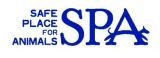 Dog Kennel Sponsorship FormName:_______________________________________________________Email:_______________________________________________________Choose One:In Honor Of:_________________________________________________In Memory Of:_______________________________________________Thank You!